Stațiunea: Borșa, Maramureș                                        Hotel: Cerbul 3* și Paltiniș 3*Preturile de cazare nu includ micul dejun.În cazul grupurile de turiști, mai mari de 30, respectiv 40 de pers cu un sejur minim de 2 zile hoteliere se acorda si gratuitate la cazare pentru 1, respectiv 2 persoane. Ne rezervam dreptul de a modifica tarifele, in funcție de evoluția preturilor.Situata la poalele Muntilor Rodnei, statiunea BORSA (850 m alt.) este una dintre cele mai vechi amenajeri de acest fel din tara.Poteci marcate inlesnesc drumetiile in orice anotimp; exista partii de schi pentru toate categoriile de practicanti (200 - 2700 m lungime), precum si mijloace de transport pe cablu. Factorii naturali recomanda statiunea in tratarea afectiunilor pulmonare, cardio-vasculare (mofete), ale sistemului nervos periferic, iar apele minerale sunt eficiente in tratarea afectiunilor tubului digestiv, renale, ale cailor urinare.Hotel Cerbul 3* este situat in apropierea partiei de schi din statiune, la circa 11 km de centrul orasului Borsa, la altitudinea de 850 m intr-un cadru pitoresc si deosebit. Aflat chiar in mijlocul naturii, hotelul Cerbul devine destinatia ideala daca doriti un sejur linistit si veti pleca in mod sigur cu bateriile incarcate. Locatia pune la dispozitia turistilor 62 de locuri de cazare in 26 de camere duble matrimoniale, 2 triple si un apartament, toate dotate cu televizor, internet si baie proprie.Hotel Păltiniș 3* se afla intr-un cadru pitoresc, la intrarea in statiunea Borsa la doar 1km de statia de telescaun Borsa si la 800 de m distanta fata de partia din Borsa. Aflat in mijlocul naturii este locul ideal pentru cei care doresc un sejur linistit si relaxant. Hotelul Paltinis pune la dispozitia oaspetilor sai 47 de locuri de cazare in 2 camere duble matrimoniale, 14 camere duble twin, o camera tripla si 3 apartamente spatioase (compuse din camera cu pat matrimonial si zona de luat masa cu canapea extensibila). Camerele sunt dotate cu grup sanitar propriu, TV, incalzire centrala si balcon. Foisoarele locatiei va stau la dispozitie pentru relaxare in aer liber , de unde puteti privi muntii Rodnei si Maramuresului. Hotelul Paltinis dispune de un restaurant cu o capacitate de 50 locuri si o terasa cu o capacitate de 50 de locuri. Va puteti delecta cu preparate din pestele procurat chiar de la pescaria complexului. In timpul anotimpului cald, hotelul pune la dispozitia turistilor 2 firigorii ce permit servirea mesei in timpul liber si urmarirea unui spectacol oferit de pastravi. Locatia dispune si de o parcare proprie, avand o capacitate de aproximativ 20 de locuri de parcare.Tipul CamereiDin 3.01.22In 15.03.22Din 16.03.22In   31.05.22Din 01.06.22In   31.07.22Din 01.08.22In   24.08.22Din 25.08.22In	16.09.22Din 17.09.22In   22.12.22Hotel Cerbul ***Camera dubla180170195220170160Camera single145140150175140130Camera dubla +pat suplimentar230220235260220210Apartament315290315340290280Hotel Paltinis***Camera dubla180170195220170160Camera single145140150175140130Camera dubla+ pat suplimentar230220235260220210Apartament315290315340290280Masa:Mic dejun25-3525-3525-3525-3525-3525-35Prânz45-6045-6045-6045-6045-6045-60Cina40-5040-5040-5040-5040-5040-50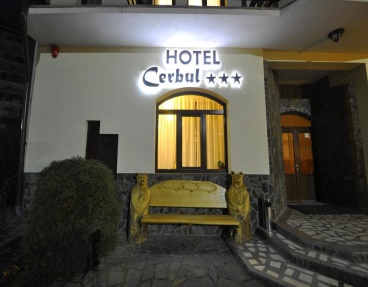 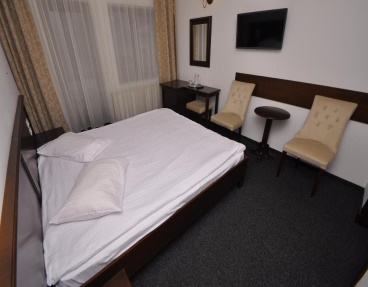 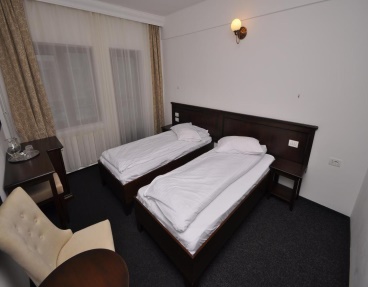 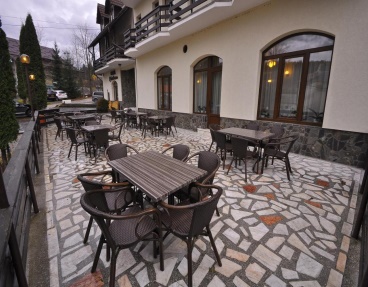 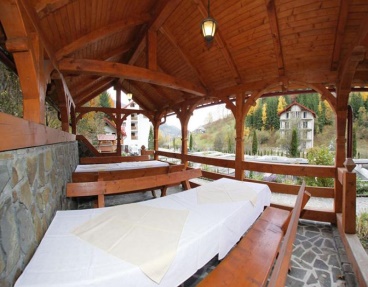 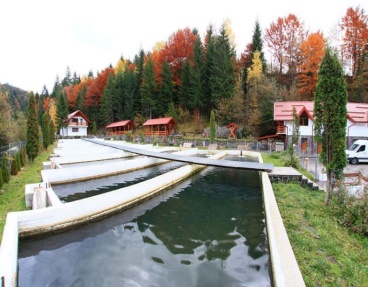 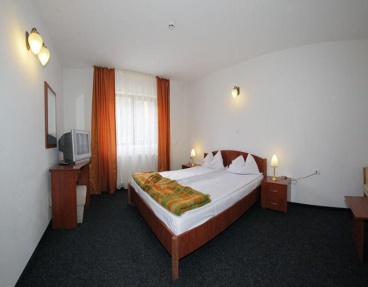 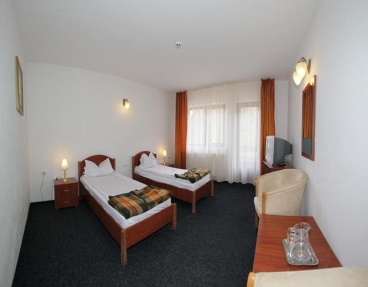 